Практичне заняття 16Модуль 1. Вимоги до вчителя /вихователя (10 годин).Unit 15. Education and certificationГраматика: Passive Voice. Future Simple, to be going to. Вправи на активізацію лексико-граматичного матеріалу. Вправи на активізацію лексико граматичного матеріалу.Лексична складова: монолог з теми «Education and certification», «The first day». Заняття з розвитку граматичних навичок та навичок усного мовлення. Аудіювання автентичних текстів.Хід заняття:1.	Актуалізація знань: проговорити the most common traits of the teacher.2.	Практична частина:2.1	Подивіться відео https://www.youtube.com/watch?v=rfmjoRoS7I8стор 32 дайте письмово відповіді на питання вправа 1.2.2	стор 32 вправа 2 прочитайте та перекладіть текст, випишіть слова у словник. Виконайте завдання виберіть правильну відповідь.2.3	Вправа 3 Перепишіть табличку вставляючи правильні слова.2.4	Вправа 4 стор 33 доберіть  до термінів пояснення.Домашнє завдання: перейдіть за посиланням, ознайомтесь з вимогами оформлення резюме, напишіть резюме teacher’s resume у Word.https://www.elearners.com/online-degrees/education/teacher-certification/Sample by Resume GeniusSample by Resume GeniusSample by Resume GeniusSample by Resume Genius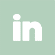 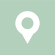 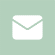 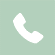 